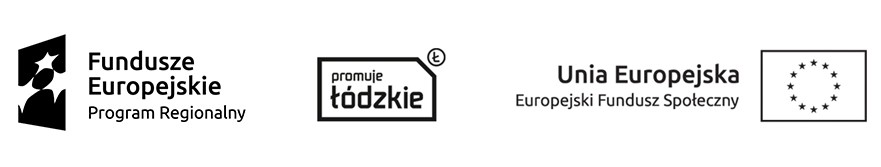 Formularz wycenyświadczenia usług opiekuna medycznego dla osób 
z niepełnosprawnością – mieszkańców mieszkań wspieranych 
i treningowych – uczestników projektu Centrum Usług Środowiskowych – „Razem łatwiej”Projekt współfinansowany ze środków Unii Europejskiej w ramach Europejskiego Funduszu Społecznego,Lider projektu: Powiatowe Centrum Pomocy Rodzinie w WieruszowieNazwa Zamawiającego: Stowarzyszenie Integracyjne „Klub Otwartych Serc” w Wieruszowie, ul. Marianów 7, 98-400 WieruszówSzacuję świadczenie usług opiekuna medycznego zgodnie z wymaganiami zawartymi w zapytaniu ofertowym za cenę w wysokości:za 1 godzinę brutto …………………………… zł;   Podana cena uwzględnia wszystkie koszty usługi (łącznie z kosztami ZUS leżącymi po stronie Zamawiającego)	(miejscowość i data)			(podpis /pieczątka imienna z parafą osoby składającej szacunek)											                           ……………………………..……………………………………………………….(nazwa jednostki lub imię i nazwisko osoby składającej szacunek oraz adres)